REKTÖRLÜĞE BAĞLI BÖLÜMLER BÖLÜM BAŞKANLIĞI2018-2019 BAHAR DÖNEMİ (TÜRK DİLİ - ATATÜRK İLKELERİ VE İNKILAP TARİHİ – İNGİLİZCE - İŞ SAĞLIĞI VE GÜVENLİĞİ ) SINAV TAKVİMİ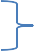 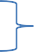 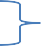 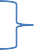 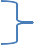 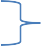 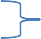 UZEM(TÜRK DİLİ -ATATÜRK İLKELERİ VE İNKILAP TARİHİ-İNGİLİZCE-İŞ SAĞLIĞI) DÖRT(4) VE ÜZERİ YILLIK OKULLAR İLEİKİ(2) YILLIK MESLEK YÜKSEKOKULLARIÖRGÜN(TÜRK DİLİ -ATATÜRK İLKELERİ VE İNKILAP TARİHİ- İNGİLİZCE-İŞ SAĞLIĞI VE GÜVENLİĞİ) SADECE DÖRT VE ÜZERİ YILLIK FAKÜLTE VE YÜKSEKOKULLARSINAV	SINAV YERİ	SINAV	SINAV YERİVİZE6 NİSAN 2019 CUMARTESİ1.	GRUP: 09.30’da2.	GRUP: 13.30’daMAZERET26 NİSAN 2019 PAZARTESİ( SAAT 15.00)NOT: Öğrenciler kendi okullarına müracaat edecekler ve mazereti okullarınca kabul edilenler sınava girebileceklerdir.Kavak MYO      Sivil Havacılık Yüksekokulu              Havacılık ve Uzay Bilimleri FakültesiKavak MYOSivil Havacılık YüksekokuluHavacılık ve Uzay Bilimleri FakültesiKendi okullarındaKendi okullarındaKendi okullarındaVİZE8 NİSAN 2019 PAZARTESİİNGİLİZCE	SAAT 15.00’te İŞ SAĞLIĞI--------------------------------------------------------------------- TÜRK DİLİA.İ.İNKILAP TARİHİ	SAAT 16.00’daMAZERET26 NİSAN 2019 PAZARTESİSAAT 15.00NOT: Öğrenciler kendi okullarına müracaat edecekler ve mazereti okullarınca kabul edilenler sınava girebileceklerdir.KURUPELİT KAMPÜSÜ EĞİTİM FAK. B BLOK GİRİŞ KATKURUPELİT KAMPÜSÜ EĞİTİM FAK. B BLOK    GİRİŞ KAT             FİNAL (TÜM OKULLAR)18 MAYIS 2019 CUMARTESİ1.	GRUP: 09.30’da2.	GRUP: 13.30’daKavak MYOSivil Havacılık YüksekokuluHavacılık ve Uzay Bilimleri Fakültesi            FİNAL (TÜM OKULLAR)20 MAYIS 2019 PAZARTESİİNGİLİZCE	SAAT 15.00’te İŞ SAĞLIĞI-------------------------------------------------------------------- TÜRK DİLİA.İ.İNKILAP TARİHİ	SAAT 16.00’daKURUPELİT KAMPÜSÜ EĞİTİM FAK. B BLOK GİRİŞ KATBÜTÜNLEME (TÜM OKULLAR)22 HAZİRAN 2019 CUMARTESİOTURUM: 09.30’daOTURUM: 13.30’daNOT: BU SINAVLAR MERKEZİ YAPILDIĞI İÇİN OKULLARIMIZCA BUSAATLERE BAŞKA BİR SINAV KONULMAMASI UYGUN OLACAKTIR.         Kavak MYOSivil Havacılık YüksekokuluHavacılık ve Uzay Bilimleri FakültesiBÜTÜNLEME (TÜM OKULLAR)12 HAZİRAN 2019 ÇARŞAMBAİNGİLİZCEİŞ SAĞLIĞI	SAAT 15.00’te TÜRK DİLİA.İ.İNKILAP TARİHİKURUPELİT KAMPÜSÜ EĞİTİM FAK. B BLOK GİRİŞ KAT